Информация Федеральной службы по надзору в сфере защиты прав потребителей и благополучия человека. "7 вопросов о вакцинации"- Какая вакцина против COVID-19 лучше всего подходит для меня?Все вакцины, зарегистрированные в России, эффективны и безопасны. Лучше всего привиться тем препаратом, который есть в доступе. Если у вас есть хронические заболевания или иные особенности здоровья, проконсультируйтесь с врачом по выбору вакцины.- Нужно ли мне прививаться, если я уже болел коронавирусом?Да, вам следует сделать прививку, даже если у вас ранее был COVID-19. У людей, которые выздоравливают после COVID-19, развивается естественный иммунитет к вирусу, но пока достоверно неизвестно, как долго он длится и насколько хорошо вы защищены. Вакцины обеспечивают более надежную защиту. Согласно методическим рекомендациям привиться необходимо через полгода после перенесенной коронавирусной инфекции.- Вакцины от COVID-19 могут встраиваться в ДНК?Нет, ни одна из вакцин против COVID-19 никак не влияет на вашу ДНК и не взаимодействует с ней. Вакцины знакомят иммунные клетки организма с фрагментами генетического материала коронавируса, они их запоминают и начинают вырабатывать антитела, направленные на защиту от вируса.- Могут ли вакцины против COVID-19 негативно повлиять на способность иметь детей?Нет никаких доказательств того, что какая-либо вакцина, включая вакцину против коронавируса может повлиять на фертильность у женщин или мужчин.Российские вакцины от коронавируса прошли необходимые испытания по оценке влияния на потомство, прежде всего на лабораторных животных. Негативных последствий не выявлено.Если вы в настоящее время пытаетесь забеременеть, вам не нужно избегать беременности после вакцинации от COVID-19.- Вирус мутирует. Будут ли вакцины работать против новых вариантов?Эксперты по всему миру постоянно изучают, как новые варианты влияют на поведение вируса, включая любое потенциальное влияние на эффективность вакцин от COVID-19. Пока значимых изменений патогенов, способных влиять на течение болезни или эпидемический процесс не выявлено.Если будет доказано, что какая-либо из вакцин менее эффективна против одного или нескольких из этих вариантов, можно будет изменить состав вакцин для защиты от них.Но в то же время важно сделать прививку и продолжить меры по сокращению распространения вируса. Всё это помогает снизить вероятность мутации вируса. Важно соблюдать социальную дистанцию, носить маски, мыть руки и своевременно обращаться за медицинской помощью.В Роспотребнадзоре ведется постоянное наблюдение за изменчивостью вируса.- Может ли вакцина против COVID-19 вызвать положительный результат теста на заболевание, например, ПЦР-теста или антигенного теста?Нет, вакцина против COVID-19 не может дать положительный результат ПЦР-теста или лабораторного теста на антиген. Это объясняется тем, что при тестировании проверяется наличие активного заболевания, а не иммунитет человека.- Что делать, если после прививки возникает гриппоподобный синдром, повышается температура, болит голова и др.? У некоторых людей после вакцинации может возникнуть гриппоподобный синдром - повысится температура и др. Не у всех может быть такая реакция, но, если она есть - это нормально. Допускается симптоматическая терапия - можно принять жаропонижающие и противовоспалительные средства.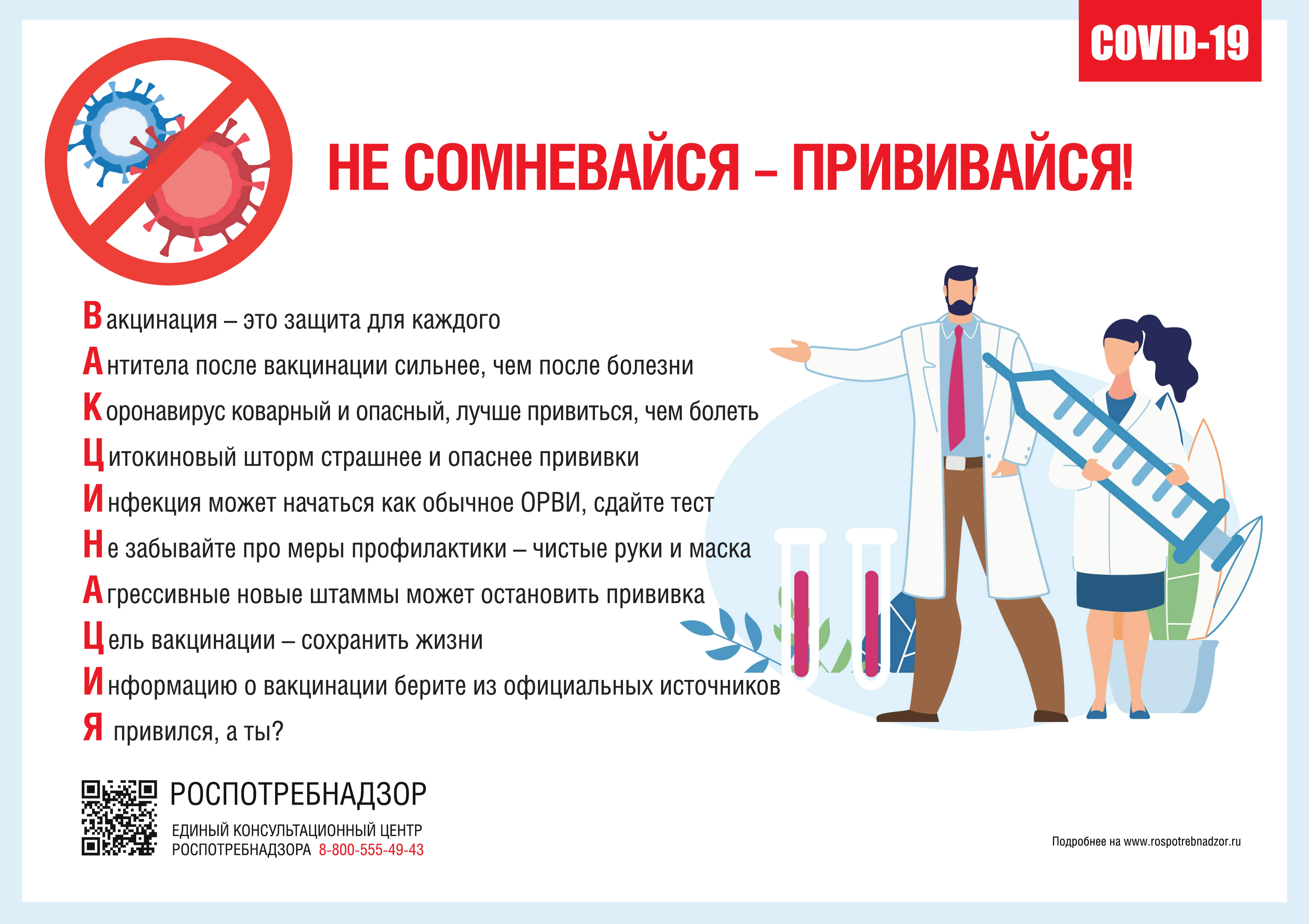 